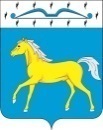 ПРИХОЛМСКИЙ СЕЛЬСКИЙ СОВЕТ ДЕПУТАТОВМИНУСИНСКОГО РАЙОНАКРАСНОЯРСКОГО КРАЯРОССИЙСКОЙ ФЕДЕРАЦИИРЕШЕНИЕ08.11.2021                                  п. Прихолмье                                        № 59-рсО внесении изменений в решение Прихолмского сельского Совета депутатов № 142-рс от 23.03.2020 г. «Об утверждении Порядка размещения на официальном сайте администрации Прихолмского сельсовета Минусинского района   в информационно-телекоммуникационной сети «Интернет»  сведений о доходах, расходах, об имуществе и обязательствах имущественного характера, представленных муниципальными служащими администрации Прихолмского сельсовета»       В соответствии со статьей 8.1 Федерального закона от 25.12.2008 № 273-ФЗ «О противодействии коррупции», статей 8 Федерального закона от 03.12.2012 № 230-ФЗ «О контроле за соответствием расходов лиц, замещающих государственные должности, и иных лиц их доходам», Законом Красноярского края от 07.07.2009 № 8-3610 «О противодействии коррупции в Красноярском крае», Законом Красноярского края от 07.07.2009 № 8-3542 «О представлении гражданами, претендующими на замещение должностей муниципальной службы, замещающими должности муниципальной службы, сведений о доходах, об имуществе и обязательствах имущественного характера, а также о представлении лицами, замещающими должности муниципальной службы, сведений о расходах», Законом Красноярского края от 19.12.2017 № 4-1264 «О представлении гражданами, претендующими на замещение муниципальных должностей, должности главы (руководителя) местной администрации по контракту, и лицами, замещающими указанные должности, сведений о доходах, расходах, об имуществе и обязательствах имущественного характера и проверке достоверности и полноты таких сведений» (в редакции Закона Красноярского края от 08.07.2021 № 11-5316 «О внесении изменений в отдельные законы края по вопросам противодействия коррупции»), руководствуясь статьёй 28 Устава Прихолмского сельсовета, Прихолмский сельский Совет депутатов РЕШИЛ:        1. Внести в Порядок размещения на официальном сайте администрации Прихолмского сельсовета Минусинского района в информационно-телекоммуникационной сети «Интернет» по адресу: http://прихолмье.рф/  сведений о доходах, расходах, об имуществе и обязательствах имущественного характера, представленных муниципальными служащими администрации Прихолмского сельсовета, утверждённый решением № 142-рс от 23.03.2020 г. «Об утверждении Порядка размещения на официальном сайте администрации Прихолмского сельсовета Минусинского района   в информационно-телекоммуникационной сети «Интернет»  сведений о доходах, расходах, об имуществе и обязательствах имущественного характера, представленных муниципальными служащими администрации Прихолмского сельсовета», (далее – Порядок) следующие изменения:       1.1. В подпункте 2.4 пункта 2 Порядка после слов «долей, участия, паев в уставных (складочных) капиталах организаций,» дополнить словами «цифровых финансовых активов, цифровой валюты,».       2. Контроль за исполнением настоящего решения возложить на главу Прихолмского сельсовета Смирнова А.В.       3. Настоящее решение вступает в силу со дня, следующего за днем его официального опубликования в официальном печатном издании «Прихолмские вести».Председатель сельского Совета депутатов                                Ю.В. Гусева Глава Прихолмского сельсовета                                                      А.В. Смирнов